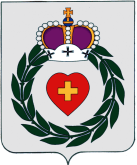 Администрациямуниципального образованиясельского  поселения   село ВорсиноБоровского  района    Калужской областиРАСПОРЯЖЕНИЕ« _01_»  _декабря__  2017 г.                         с. Ворсино                                              № _297/1__Об очистке кровель от снега, наледи и сосулекС целью предупреждения возникновения несчастных случаев с жителями муниципального образования  сельского поселения село Ворсино в результате обрушения с кровель зданий снега, сосулек, обеспечения безопасности жителей и предотвращения несчастных случаев на территории муниципального образования сельского поселения село Ворсино, руководствуясь Федеральным законом  от 06.10.2003 № 131-ФЗ "Об общих принципах организации местного самоуправления в Российской Федерации":1. Рекомендовать руководителям предприятий, учреждений и организаций независимо от форм собственности, расположенных на территории муниципального образования сельского поселения село Ворсино проведение мероприятий согласно приложению № 1.2. Назначить ответственного за организацию работ, за проведение осмотра кровель зданий, сооружений, жилых домов  и  выявления снежных навесов, наледей и сосулек заместителя главы администрации муниципального образования сельского поселения село Ворсино – Колюкаева А.В.3. Настоящее распоряжение опубликовать на официальном сайте администрации муниципального образования сельского поселения село Ворсино.Глава администрации муниципального образования сельского поселения село Ворсино                                                              Г.И. ГурьяновИсп. Мамедова О.Л.Отп. 6 экз.1-в дело1-МУП МХАЦ «Ворсино»1-Шиловой А.А1-Бобер Л.П.1-Некрасовой М.К.1-Руководителям предприятийПриложение № 1 к распоряжению Администрации муниципального образования сельского поселения село Ворсиноот  01.12.2017 г___ № _297/1___План дополнительных мероприятийпо предупреждению падения в зимний период снега, наледи и сосулек, обеспечения безопасности жителей и предотвращения несчастных случаев по муниципальному образованию сельскому поселению село Ворсино в 2017 – 2018 году№ п/пНаименование мероприятияСрок исполненияОтветственные исполнители1.Определить лиц, ответственных  за проведение осмотра кровель зданий, сооружений, жилых домов для выявления снежных навесов  и наледей.на период образования в зимний период снега и наледиДиректор ДК Ворсино Шилова А.А.Директор МОУ Школа Ворсино Бобер Л.П.Заведующая МДОУ Детский сад “Сказка” Некрасова М.К.2.Организовать работу по своевременной очистке кровель зданий, сооружений, жилых домов, особое внимание обратить на здания с массовым пребыванием людей и ветхие здания.на период образования в зимний период снега и наледиДиректор МУП МХАЦ “Ворсино”Ануфриенко А.А.Руководители предприятий, учреждений3.Обеспечить соблюдение требований техники безопасности при производстве работ по очистке кровель, в период работ установить предупредительные знаки.на период образования в зимний период снега и наледиДиректор МУП МХАЦ “Ворсино”Ануфриенко А.А.Руководители предприятий,учреждений4.Очистка кровель зданий на сторонах, выходящих на пешеходные зоны, от наледеобразований должна производиться немедленно по мере их образования с предварительной установкой ограждения опасных участков. Крыши с наружным водоотводом необходимо периодически очищать от снега, не допуская его накопления более .на период образования в зимний период снега и наледиДиректор МУП МХАЦ “Ворсино”Ануфриенко А.А.Руководители предприятий, учреждений5.Очистку кровель разрешается выполнять только деревянными или пластмассовыми лопатами. Применение стальных лопат и скребков для очистки снега, ломов для скола льда с кровель категорически запрещается, т.к. это разрушает кровельные покрытия.на период образования в зимний период снега и наледиДиректор МУП МХАЦ “Ворсино”Ануфриенко А.А.Руководители предприятий,учреждений